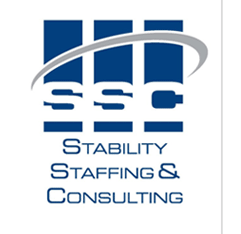 Submission Methods:FAX: (210) 949-1227EMAIL: payroll@stabilitystaffing.com**ALL TIMESHEETS DUE BY MONDAY AT NOON**                                      TIMESHEETEmployee Name: ________________________________________Date: _________________________Client Name: _____________________________________ Position: ____________________________*Please indicate on timesheet if any hours are to be paid as Holiday or Vacation hours*By signing this, I certify that the hours shown represent my total hours worked during the week. This timesheet has been properly verified by the client or an authorized representative and indicate I was not injured during this work week.It is understood that the client/authorized representative certifies that the hours listed on this timesheet are true and the work was performed satisfactorily.Employee Signature:  ____________________________________	Date: _____________________Client Signature: ________________________________________	Date: _____________________MondayTuesdayWednesdayThursdayFridaySaturdaySundayDATETime InLunchTime OutTotal